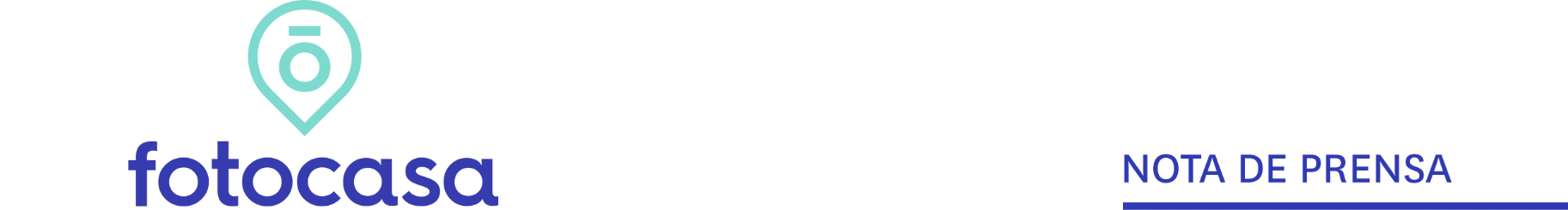 ANÁLISIS RENTABILIDAD VIVIENDA La rentabilidad de una vivienda compartida es de un 9,5% frente al 6,2% del alquiler tradicional Alquilar una vivienda compartida en España es un 3,3% más rentable que alquilarla a un único inquilinoEn todas las comunidades autónomas la rentabilidad de una vivienda es superior si se alquila por habitaciones Navarra es la comunidad con la brecha más ancha entre rentabilidades, 6,5% versus el 12,2% de la vivienda alquilada por habitacionesAquí se puede ver una valoración en vídeo de la directora de EstudiosMadrid, 26 de septiembre de 2023La rentabilidad en España de una vivienda de 80 metros cuadrados en septiembre se sitúa en un 6,2% y la de una vivienda compartida de tres habitaciones en un 9,5%, es decir, una diferencia del 3,3% según el estudio de “La rentabilidad de la vivienda en España en 2023”, basado en el análisis de los precios de la vivienda en venta y alquiler de septiembre de 2023 por el portal inmobiliario Fotocasa. Rentabilidad CC.AA. de vivienda de 80 m2 completa vs alquiler de 3 habitaciones “Los datos indican que la rentabilidad de alquilar una vivienda por habitaciones es casi un 50% superior a alquilar una vivienda entera. Es por ello, que a raíz de la aprobación de la ley de vivienda, se observa cómo cada vez más propietarios buscan escapar de la limitación de los precios y exploran opciones para seguir obteniendo altos rendimientos. En estos momentos el precio de una habitación en alquiler ronda los 445€ de media, mientras que una vivienda entera de unos 80 m2, se encuentra alrededor de los 900 euros. Si el inmueble cuenta con tres habitaciones, la rentabilidad bruta superaría a la del alquiler convencional. Es una de las prácticas que más están aumentando, debido a que la demanda de habitaciones es cada vez mayor, ya que los inquilinos no pueden acceder a los precios de una vivienda entera y los propietarios están cambiando a esta modalidad para aumentar la rentabilidad”, comenta María Matos, directora de estudios y portavoz de Fotocasa.Declaraciones de María Matos, directora de Estudios de Fotocasa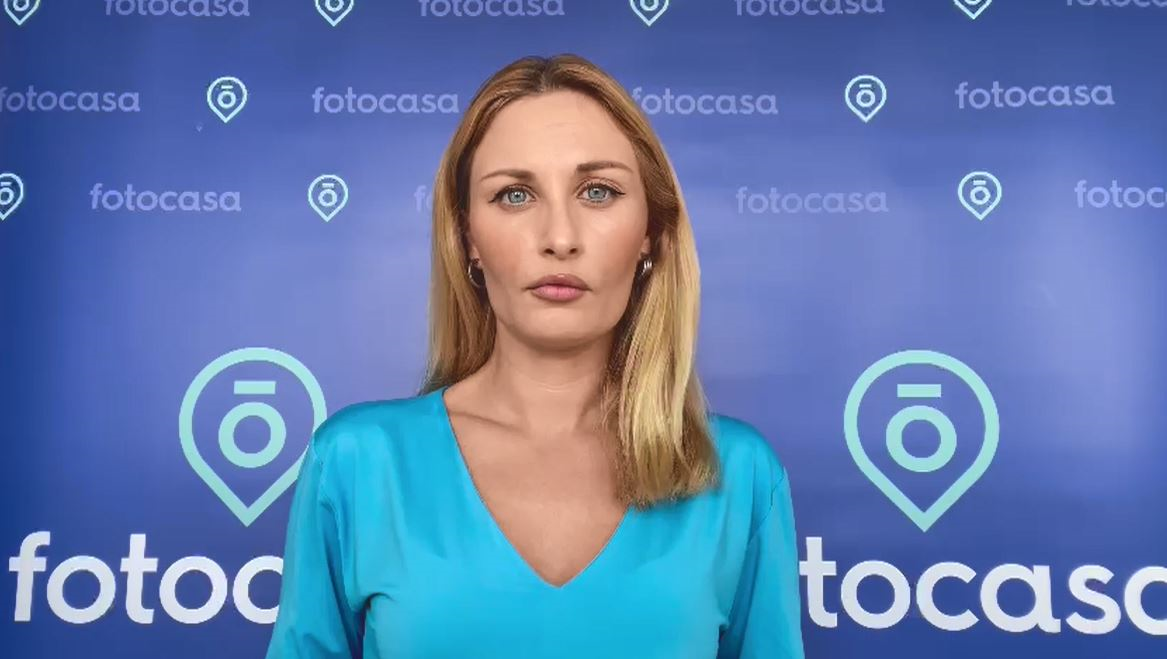 Por Comunidad AutónomaSi analizamos ambos modelos de vivienda (una vivienda de 80 m2 y una vivienda de tres habitaciones), vemos que las rentabilidades que da la misma vivienda son totalmente diferentes en ambos casos. Así, vemos que en la comunidad de Navarra la rentabilidad de una vivienda de 80 m2 es 6,5%, frente a los 12,2% de rentabilidad que se obtiene si se alquila la misma vivienda por habitaciones (es decir, 5,7 puntos de diferencia entre ambas).De esta manera, el orden de la rentabilidad de una vivienda es: Comunitat Valenciana con 8,0% (9,9% vivienda/3 hab.), Región de Murcia con 7,6% (10,2% vivienda/3 hab.), Cantabria con 7,2% (8,0% vivienda/3 hab.), Asturias con 6,8% (7,9% vivienda/3 hab.), Cataluña con 6,8% (9,5% vivienda/3 hab.), Castilla y León con 6,8% (8,1% vivienda/3 hab.), Canarias con 6,6% (7,8% vivienda/3 hab.), Castilla-La Mancha con 6,5% (9,5% vivienda/3 hab.), Navarra con 6,5% (12,2% vivienda/3 hab.), Aragón con 6,3% (9,3% vivienda/3 hab.), España con 6,2% (9,5% vivienda/3 hab.), La Rioja con 6,1% (8,0% vivienda/3 hab.), Extremadura con 6,1% (9,0% vivienda/3 hab.), País Vasco con 6,0% (7,1% vivienda/3 hab.), Andalucía con 5,8% (7,6% vivienda/3 hab.), Galicia 5,8% con (8,0% vivienda/3 hab.), Madrid con 5,7% (6,7% vivienda/3 hab.) y Baleares con 5,3% (5,8% vivienda/3 hab.).Tabla por CCAA: Rentabilidad de vivienda de 80 m2 completa vs alquiler de 3 habitacionesPor municipiosEn el análisis de Fotocasa también vemos que, al igual que las comunidades autónomas, en los municipios de España también la rentabilidad de la vivienda alquilada por habitaciones es muy superior a la rentabilidad de un alquiler convencional. En el caso de Pamplona / Iruña la diferencia entre una rentabilidad y otra alcanza los 4 puntos porcentuales, es decir, por el alquiler de una vivienda se saca 4,5% frente a la rentabilidad del 8,5% que se saca por el alquiler de las habitaciones de esa misma vivienda.De esta manera, el orden de los cinco municipios con mayor rentabilidad es: L'Hospitalet de Llobregat con 8,9% (9,1% vivienda/3 hab.), Alcoy / Alcoi con 7,2% (9,0% vivienda/3 hab.), Elche / Elx con 7,1% (8,0% vivienda/3 hab.), Murcia capital con 6,9% (9,2% vivienda/3 hab.) y Cartagena con 6,9% (10,0% vivienda/3 hab.).Por otro lado, el orden de las cinco ciudades con las máximas rentabilidades de las viviendas de alquiler por habitaciones es: Cartagena con 10,0% (6,9% vivienda/80 m2), Murcia capital	9,2% con (6,9% vivienda/80 m2), Almería capital con 9,2% (6,8% vivienda/80 m2), L'Hospitalet de Llobregat con 9,1% (8,9% vivienda/80 m2) y Alcoy / Alcoi con 9,0% (7,2% vivienda/80 m2).Tabla por municipios: Rentabilidad de vivienda de 80 m2 completa vs alquiler de 3 habitaciones Tabla por distritos: Rentabilidad de vivienda de 80 m2 completa vs alquiler de 3 habitaciones Sobre FotocasaPortal inmobiliario que cuenta con inmuebles de segunda mano, promociones de obra nueva y viviendas de alquiler. Cada mes genera un tráfico de 34 millones de visitas (75% a través de dispositivos móviles). Mensualmente elabora el índice inmobiliario Fotocasa, un informe de referencia sobre la evolución del precio medio de la vivienda en España, tanto en venta como en alquiler. Toda nuestra información la puedes encontrar en nuestra Sala de Prensa. Fotocasa pertenece a Adevinta, una empresa 100% especializada en Marketplaces digitales y el único “pure player” del sector a nivel mundial. Más información sobre Fotocasa. Sobre Adevinta SpainAdevinta Spain es una compañía líder en marketplaces digitales y una de las principales empresas del sector tecnológico del país, con más de 18 millones de usuarios al mes en sus plataformas de los sectores inmobiliario (Fotocasa y habitaclia), empleo (InfoJobs), motor (coches.net y motos.net) y compraventa de artículos de segunda mano (Milanuncios).Los negocios de Adevinta han evolucionado del papel al online a lo largo de más de 40 años de trayectoria en España, convirtiéndose en referentes de Internet. La sede de la compañía está en Barcelona y cuenta con una plantilla de 1.200 personas comprometidas con fomentar un cambio positivo en el mundo a través de tecnología innovadora, otorgando una nueva oportunidad a quienes la están buscando y dando a las cosas una segunda vida.Adevinta tiene presencia mundial en 10 países. El conjunto de sus plataformas locales recibe un promedio de 3.000 millones de visitas cada mes. Más información en adevinta.esDepartamento Comunicación FotocasaAnaïs Lópezcomunicacion@fotocasa.es620 66 29 26Llorente y Cuenca    			       	Ramon Torné							                 rtorne@llorenteycuenca.com			638 68 19 85      								Fanny Merinoemerino@llorenteycuenca.com		663 35 69 75 Paula Iglesiaspiglesias@llorenteycuenca.com		662 450 236CCAARentabilidad vivienda 80 m2 (sept-23)Rentabilidad vivienda compartida de 3 habitaciones (sept-23)Diferencia punto porcentualNavarra6,5%12,2%5,7España6,2%9,5%3,3Aragón6,3%9,3%3,0Castilla-La Mancha6,5%9,5%2,9Extremadura6,1%9,0%2,9Cataluña6,8%9,5%2,7Región de Murcia7,6%10,2%2,6Galicia5,8%8,0%2,1Comunitat Valenciana8,0%9,9%1,9La Rioja6,1%8,0%1,9Andalucía5,8%7,6%1,8Castilla y León6,8%8,1%1,3Canarias6,6%7,8%1,3Asturias6,8%7,9%1,2País Vasco6,0%7,1%1,1Madrid5,7%6,7%0,9Cantabria7,2%8,0%0,8Baleares5,3%5,8%0,5ProvinciaMunicipio Rentabilidad vivienda 80 m2 (sept-23)  Rentabilidad de una vivenda compartida de 3 hab. (sept-23)  Diferencia punto porcentual AlmeríaAlmería capital6,8%9,2%2,4CórdobaCórdoba capital6,0%7,9%1,9GranadaGranada capital5,2%6,6%1,4JaénJaén capital6,0%7,8%1,8MálagaMálaga capital5,2%6,7%1,5SevillaSevilla capital6,0%7,8%1,8ZaragozaZaragoza capital6,0%8,2%2,2AsturiasGijón6,3%6,8%0,5AsturiasOviedo6,1%7,0%0,9Illes BalearsPalma de Mallorca4,8%5,5%0,7Las PalmasLas Palmas de Gran Canaria6,6%7,7%1,0CantabriaSantander5,2%6,2%0,9BurgosBurgos capital6,2%7,0%0,8LeónLeón capital5,9%8,8%2,9SalamancaSalamanca capital5,4%5,9%0,5ValladolidValladolid capital5,6%6,8%1,2AlbaceteAlbacete capital5,7%7,0%1,4BarcelonaBarcelona capital5,6%6,2%0,6BarcelonaL'Hospitalet de Llobregat8,9%9,1%0,2AlicanteAlcoy / Alcoi7,2%9,0%1,8AlicanteAlicante / Alacant6,8%7,9%1,1AlicanteElche / Elx7,1%8,0%0,9CastellónCastellón de la Plana / Castelló de la Plana6,9%8,8%1,9ValenciaValencia capital6,6%7,0%0,4PontevedraVigo4,7%6,2%1,5La RiojaLogroño5,3%6,8%1,6MadridAlcalá de Henares6,4%7,2%0,8MadridGetafe5,9%8,1%2,2MadridLeganés6,4%7,9%1,4MadridMadrid capital5,0%5,5%0,6MadridMóstoles6,6%8,3%1,7NavarraPamplona / Iruña4,5%8,5%4,0BizkaiaBilbao5,3%7,3%2,0MurciaCartagena6,9%10,0%3,1MurciaMurcia capital6,9%9,2%2,3MunicipioDistrito Rentabilidad vivienda 80 m2 (sept-23)  Rentabilidad de una vivenda compartida de 3 hab. (sept-23)  Diferencia punto porcentual Córdoba capitalCentro5,4%7,4%1,9Córdoba capitalPoniente-Sur5,5%7,4%1,9Granada capitalBeiro5,4%6,6%1,3Granada capitalCentro4,6%6,1%1,4Granada capitalChana6,0%11,5%5,5Granada capitalNorte8,7%10,1%1,4Granada capitalRonda4,8%5,9%1,1Sevilla capitalCasco Antiguo4,5%6,0%1,5Sevilla capitalMacarena6,2%7,3%1,1Sevilla capitalSur5,6%7,9%2,3Sevilla capitalTriana5,4%6,7%1,3Zaragoza capitalCentro4,8%7,0%2,1Zaragoza capitalDelicias6,0%7,0%1,0Zaragoza capitalUniversidad5,5%8,6%3,0Palma de MallorcaLlevant5,4%7,8%2,3Salamanca capitalCentro4,4%4,8%0,5Salamanca capitalSan Bernardo - Carmelitas - Campus4,4%4,7%0,3Barcelona capitalCiutat Vella5,7%6,1%0,3Barcelona capitalEixample4,4%4,9%0,4Barcelona capitalGràcia5,2%5,8%0,6Barcelona capitalHorta - Guinardó5,8%7,4%1,5Barcelona capitalLes Corts4,6%5,0%0,4Barcelona capitalNou Barris7,9%8,5%0,7Barcelona capitalSant Andreu6,8%7,3%0,4Barcelona capitalSant Martí6,4%6,3%-                             0,1Barcelona capitalSants - Montjuïc6,3%6,7%0,5Barcelona capitalSarrià - Sant Gervasi4,1%5,0%0,9Elche / ElxElche ciudad7,1%8,3%1,3Valencia capitalAlgirós6,2%7,6%1,4Valencia capitalBenimaclet5,6%5,8%0,2Valencia capitalCamins al Grau6,0%6,5%0,5Valencia capitalCiutat Vella5,9%5,6%-                             0,3Valencia capitalEl Pla del Real4,4%5,4%1,0Valencia capitalExtramurs7,1%6,3%-                             0,8Valencia capitalJesús7,1%9,0%1,8Valencia capitalL'Eixample5,1%4,9%-                             0,2Valencia capitalL'Olivereta8,1%11,1%3,0Valencia capitalLa Saïdia7,1%7,3%0,2Valencia capitalPoblats Marítims8,2%8,4%0,2Valencia capitalQuatre Carreres7,5%7,6%0,1Valencia capitalRascanya7,7%8,6%0,9VigoCentro Urbano4,6%6,2%1,6Madrid capitalArganzuela4,9%5,4%0,5Madrid capitalBarrio de Salamanca3,5%3,6%0,1Madrid capitalCarabanchel6,9%7,4%0,6Madrid capitalCentro4,2%4,4%0,2Madrid capitalChamartín3,8%4,5%0,7Madrid capitalChamberí3,9%4,3%0,3Madrid capitalCiudad Lineal5,4%6,0%0,5Madrid capitalFuencarral - El Pardo4,7%5,2%0,5Madrid capitalHortaleza4,6%5,3%0,6Madrid capitalLatina6,5%7,1%0,6Madrid capitalMoncloa - Aravaca4,4%5,0%0,6Madrid capitalPuente de Vallecas6,4%8,3%2,0Madrid capitalRetiro4,5%4,6%0,1Madrid capitalSan Blas6,0%6,5%0,4Madrid capitalTetuán4,8%5,5%0,7Madrid capitalUsera6,6%7,7%1,1Madrid capitalVilla de Vallecas6,0%7,2%1,2Madrid capitalVillaverde8,1%8,1%-                             0,0BilbaoAbando - Albia4,1%6,2%2,1CartagenaCartagena ciudad7,2%10,6%3,4